БОУ Троснянская «СОШ»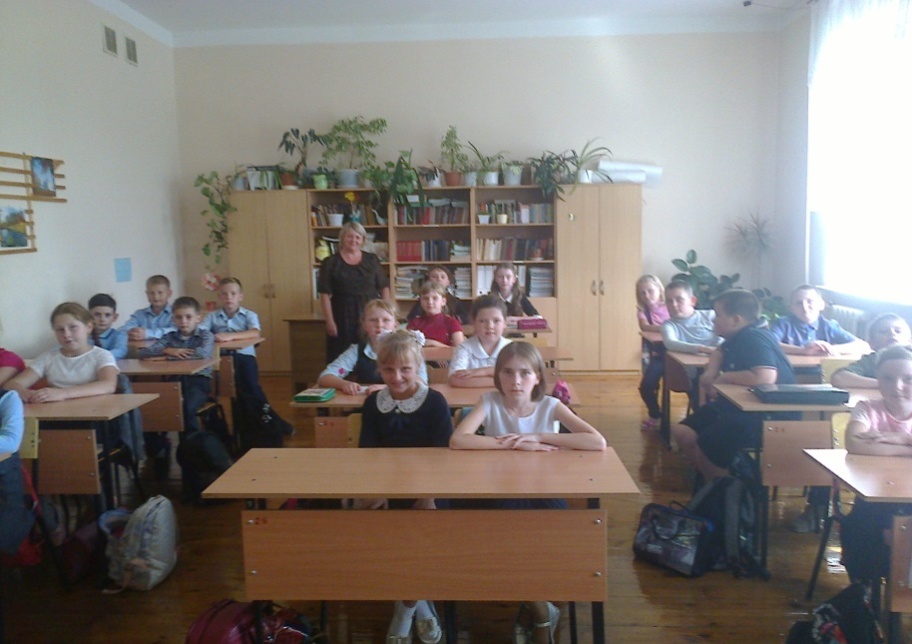 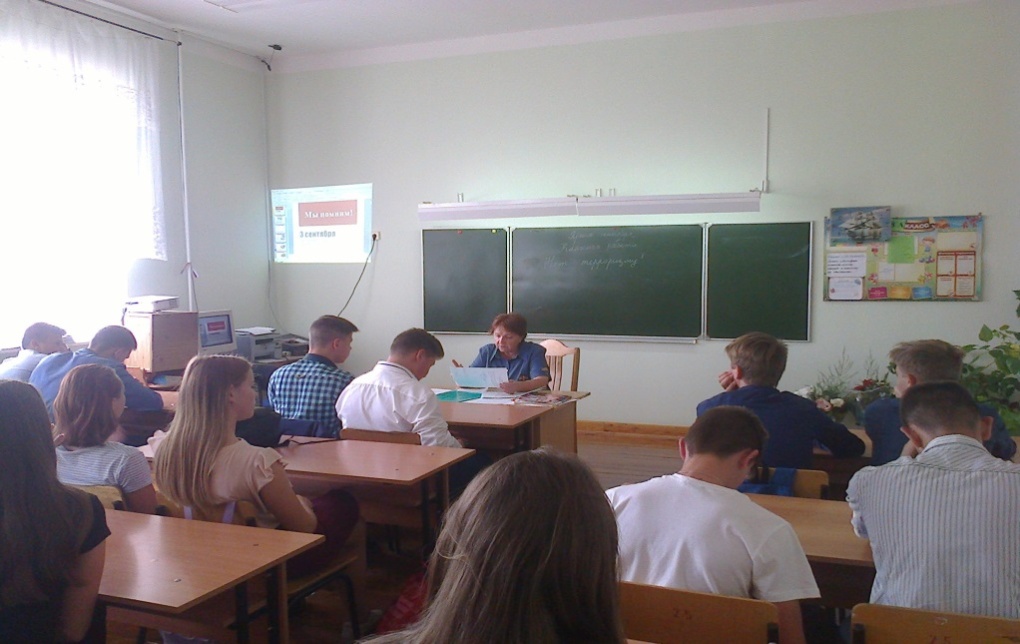 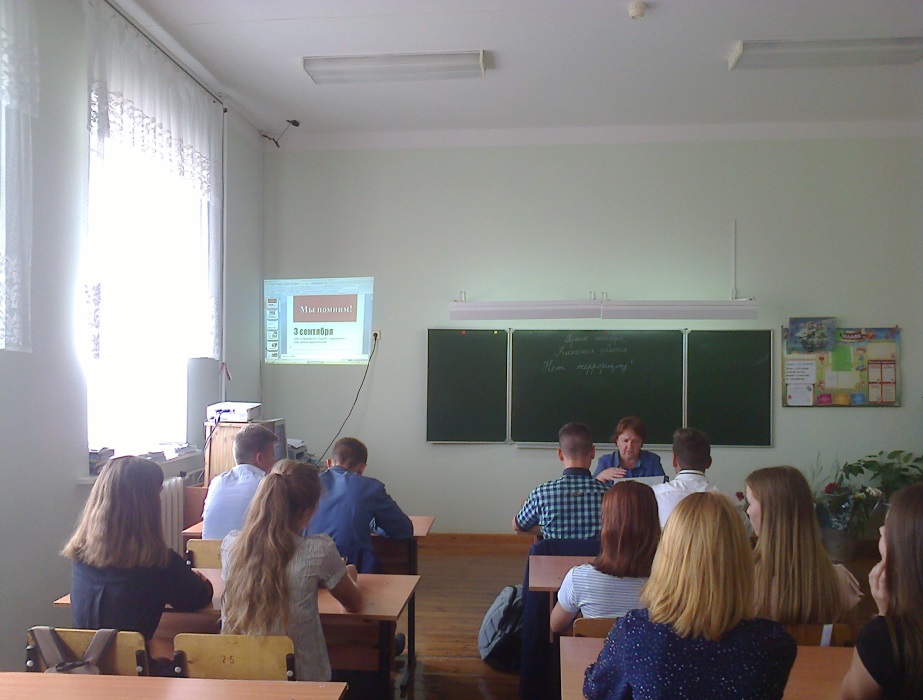 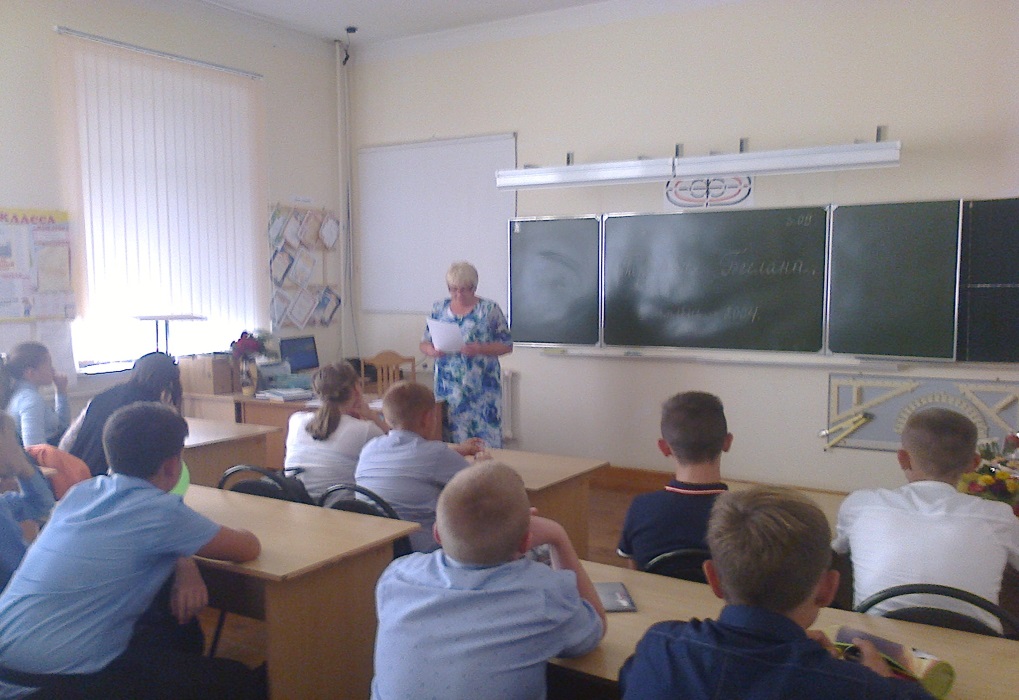 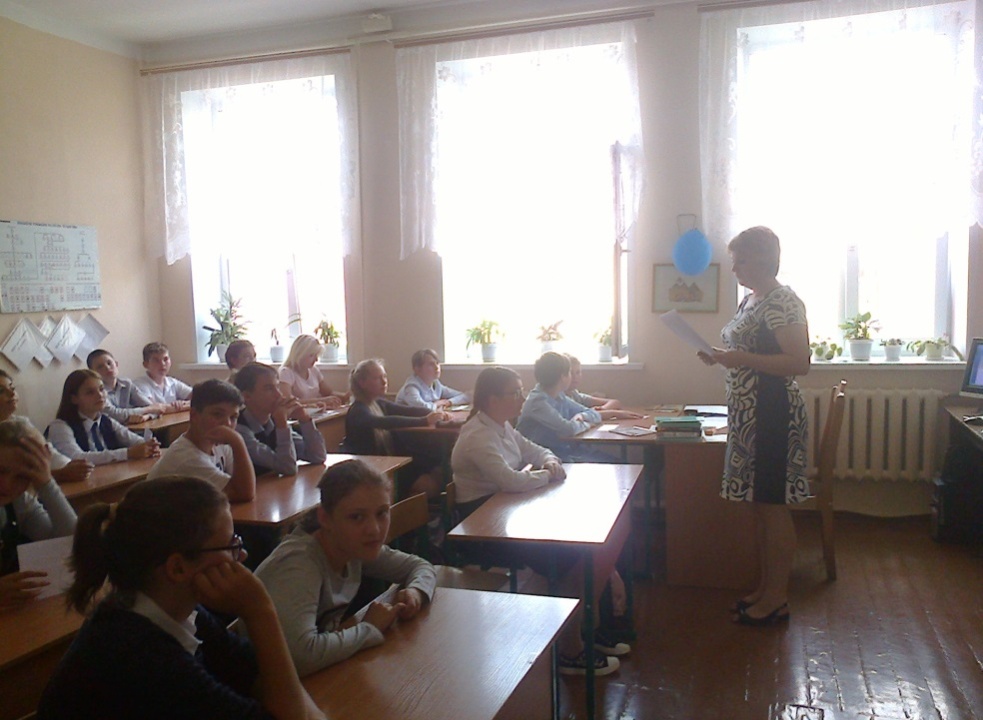 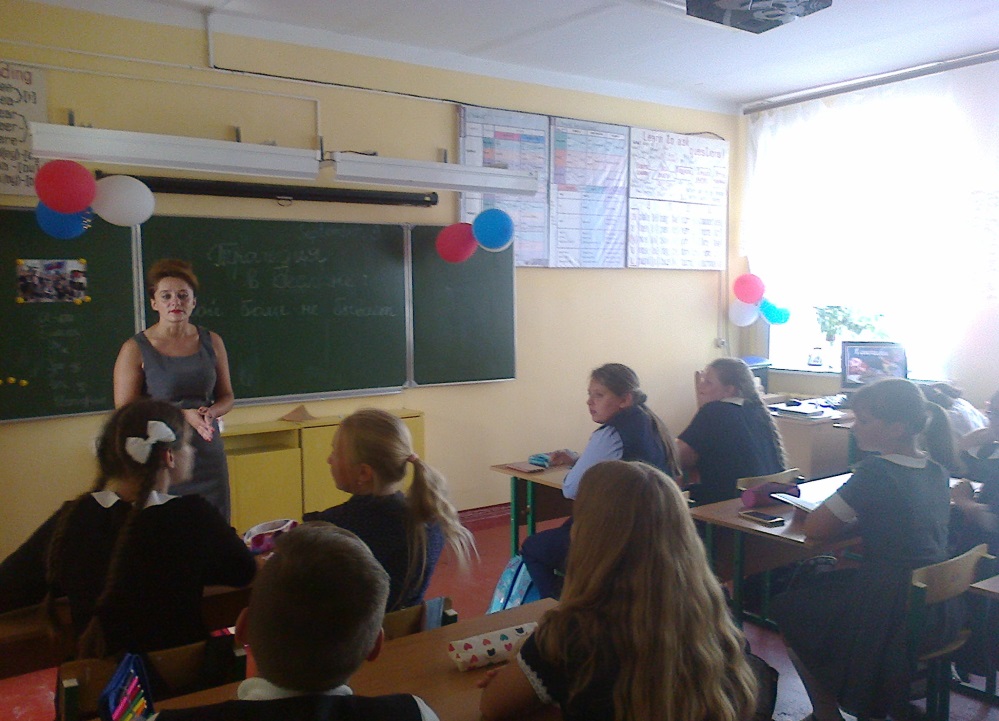 